Fascists and the Power of the State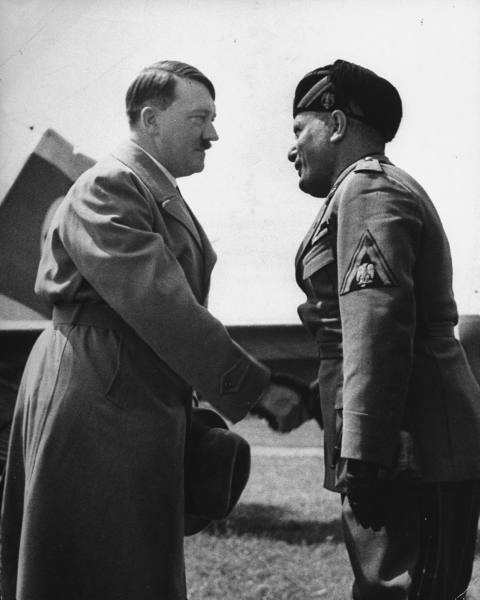 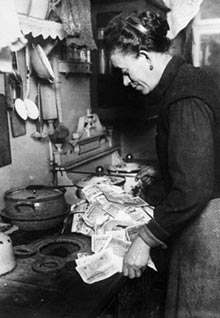 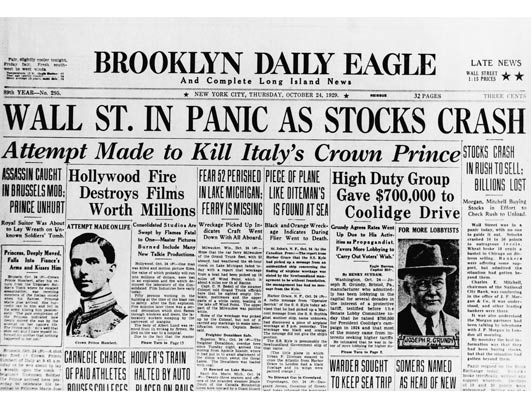 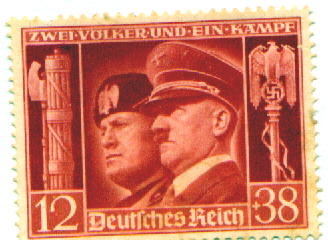 